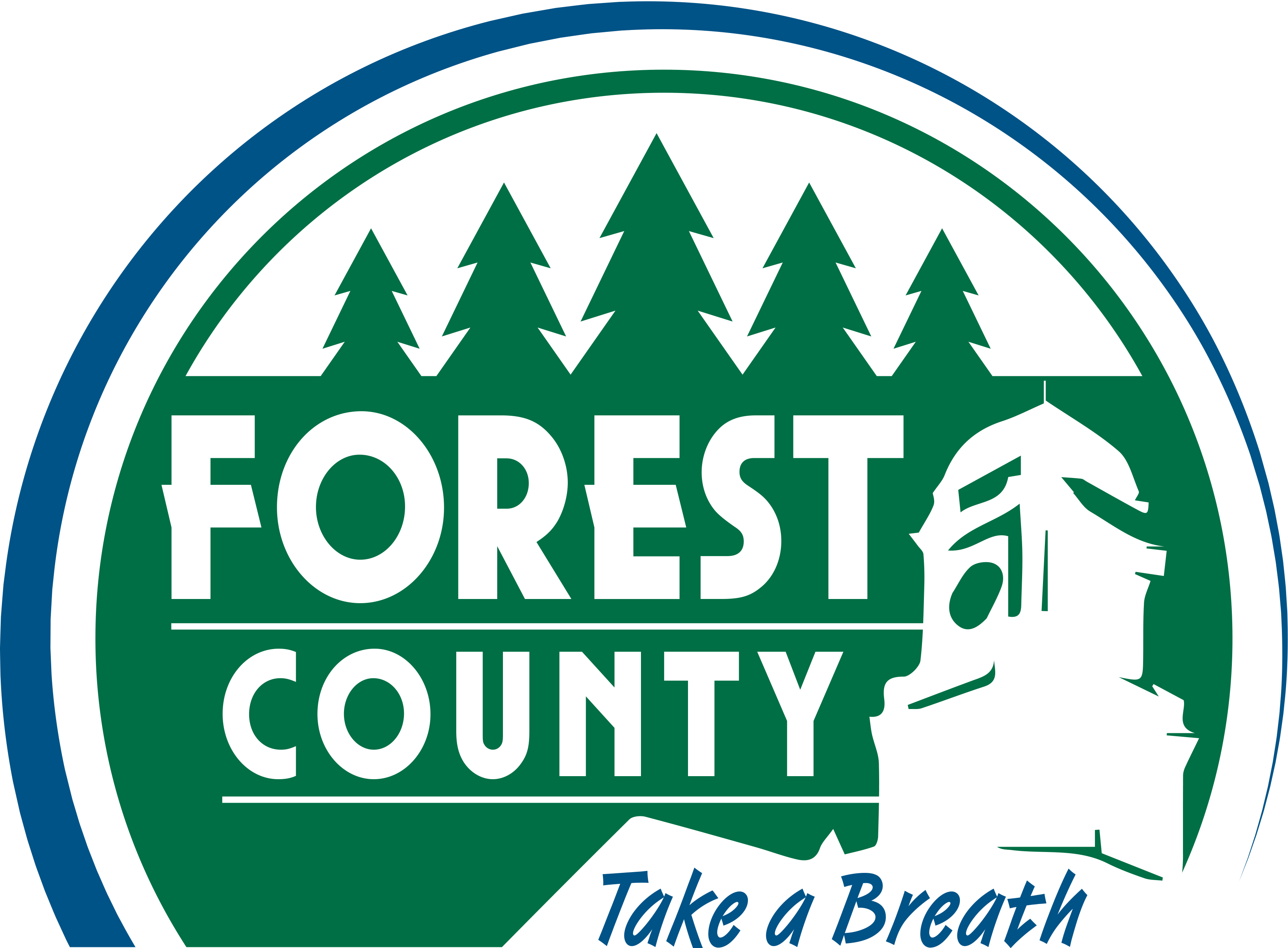 FOREST COUNTY OFFICE ON AGING200 East Madison StreetCrandon, WI 54520ROUTE SERVICES REGISTRATION FORM - 2022******************************************************************************The information you are being asked to provide is needed to comply with DOT reporting requirements. This information will be stored in a secure electronic database and will not be used for any other purpose. Your information will not be shared with another agency without your permission. This information will not be sold to anyone. You have the right to review your electronic record and request changes to assure accuracy. You may be denied services if you refuse to provide this information.Date:   ________________ 				        Name: _______________________________________   Date of Birth: _________________Last                  First         M.I.	    Month    Day   YearMailing Address: ________________________________ Phone #: ______________________	___________________________________       City, State Zip Code                               Sex: ____Male ____Female******************************************************************************Information Required by Federal and State RegulationsEthnic/Racial Status	 Marital Status			 White	  Married			 Hispanic Origin	  Widowed African American	  Single American Indian/Alaska Native		              Divorced Asian American/Pacific Islander                     Life Partner					Registration:        Regular _____ or Guest _____******************************************************************************In case of Emergency, contact:Name: ______________________________________Relationship: _____________________Address: ____________________________________ Phone:                           ______________________________________________________________Thank you for allowing the Forest County Office on Aging to serve you.  If you have any questions, comments or concerns regarding our services and programs, please call the Office on Aging at (715) 478-3256. Forest County Office on Aging is not responsible for any lost or stolen property left in any vehicle.